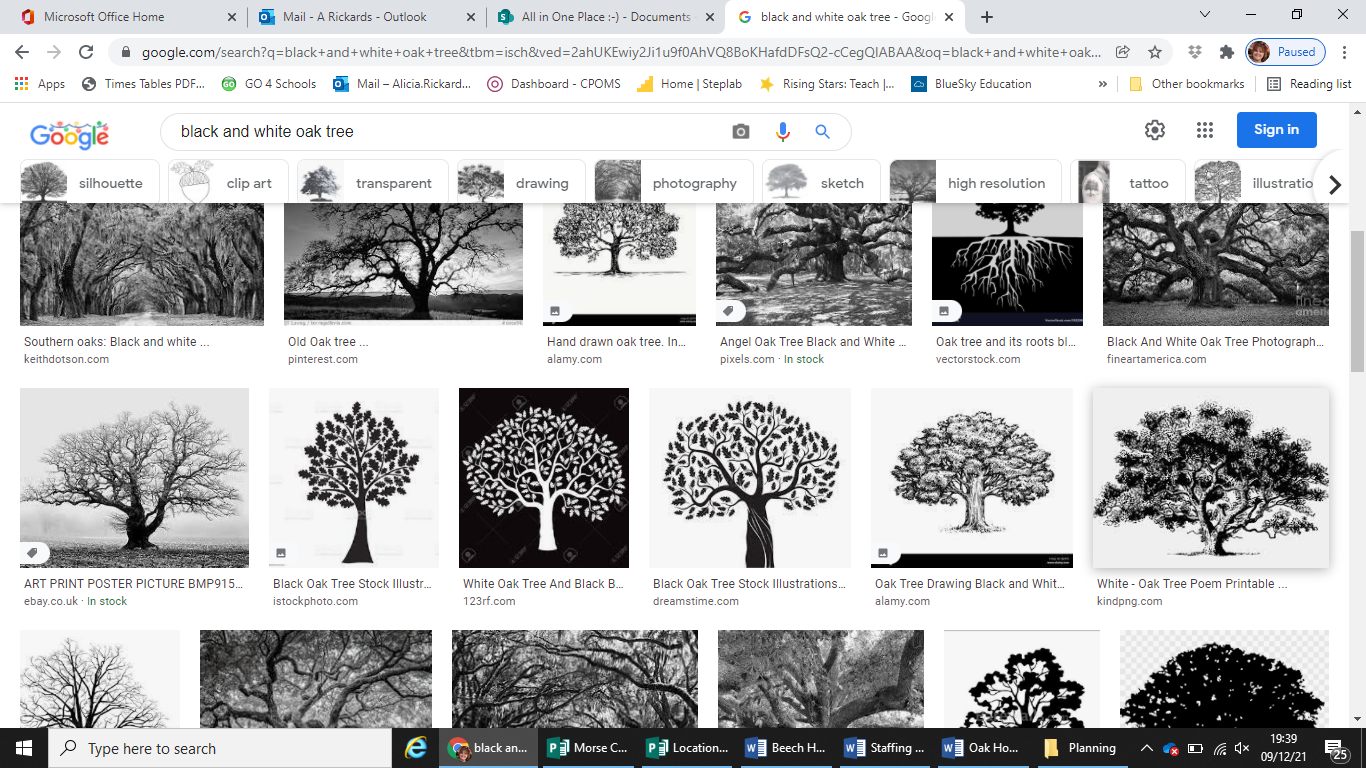 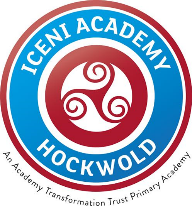 Oak Class Homework grid Summer 2 2022Topic: Healthy BodiesTopic: Healthy BodiesHere is the homework for this half term. The compulsory tasks are indicated with a star and are to be completed each week. Two team points can be awarded for homework completed which shows the children have ‘gone the extra mile’ with their effort.Here is the homework for this half term. The compulsory tasks are indicated with a star and are to be completed each week. Two team points can be awarded for homework completed which shows the children have ‘gone the extra mile’ with their effort.Here is the homework for this half term. The compulsory tasks are indicated with a star and are to be completed each week. Two team points can be awarded for homework completed which shows the children have ‘gone the extra mile’ with their effort.Here is the homework for this half term. The compulsory tasks are indicated with a star and are to be completed each week. Two team points can be awarded for homework completed which shows the children have ‘gone the extra mile’ with their effort.Reading 5-7 times a week -  raffle ticket awarded             for 7 readsSpellings for a test and sentences/SPAG2-week cycle - Week 1: Reading comprehensionWeek 2: Maths Optional: the following tasks are optional and children can be awarded up to 5 team points for completion of the tasksOptional: the following tasks are optional and children can be awarded up to 5 team points for completion of the tasksOptional: the following tasks are optional and children can be awarded up to 5 team points for completion of the tasksOptional: the following tasks are optional and children can be awarded up to 5 team points for completion of the tasksTopic 1: Research the 6 stages of human development:1. Foetus2. Baby3. Childhood4. Adolescence5. Adulthood6. Old ageTopic 2: Keep a food diary for a week and record how many times you eat fruit and vegetables, food and drinks high in fat or sugar, milk and diary foods proteins, carbohydrates.Topic 3:Cook a balanced meal for your family. Send me photos atoakclass@iceni.attrust.org.ukAsk your family to review your meal too! Lexia/Mathletics/TTRockstars(optional but recommended)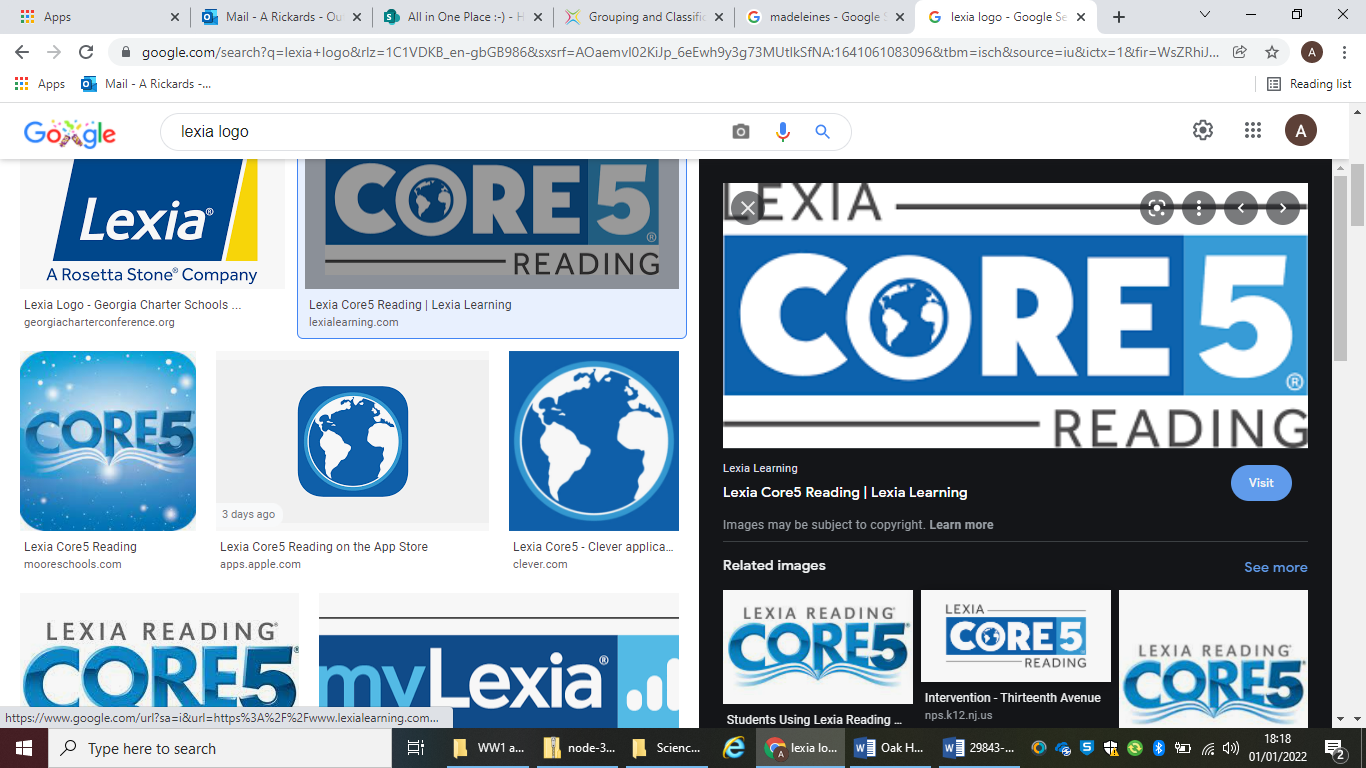 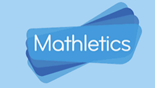 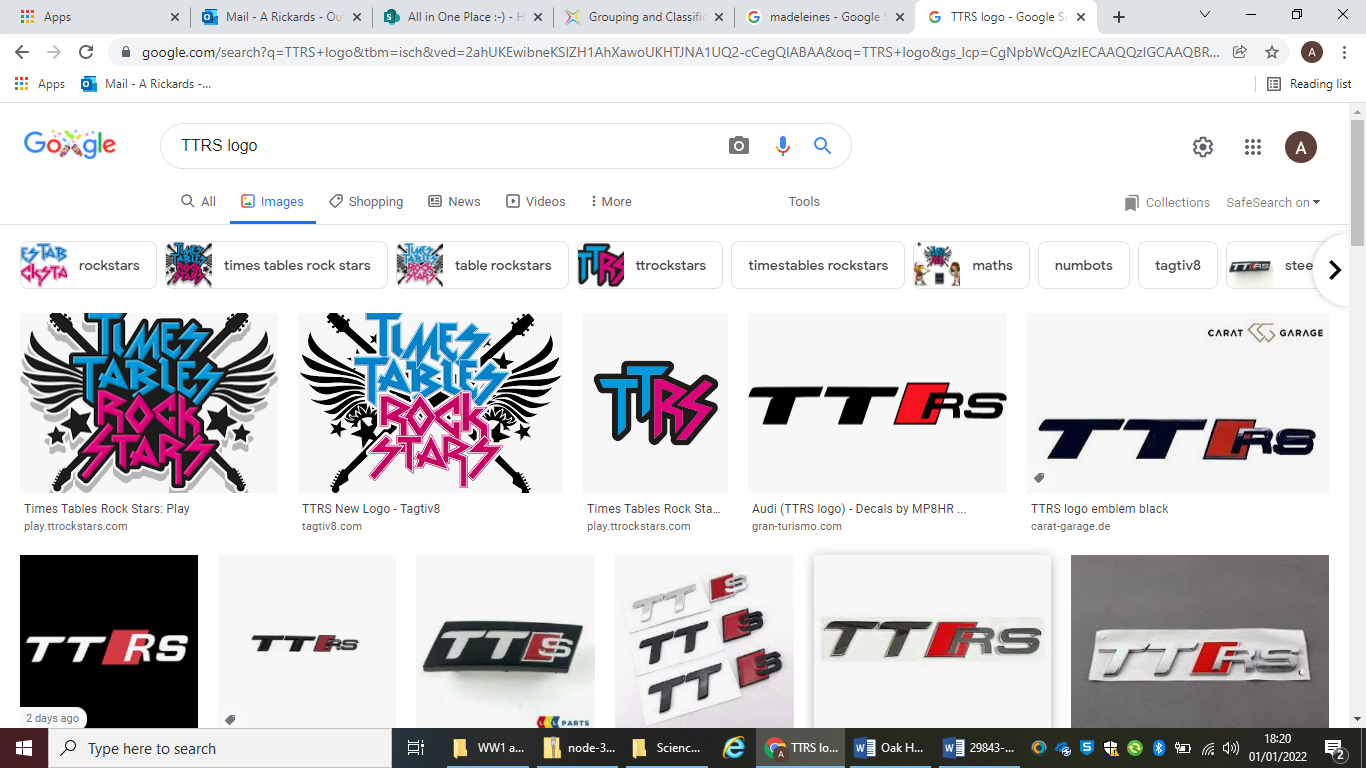 